dataset irisplot examples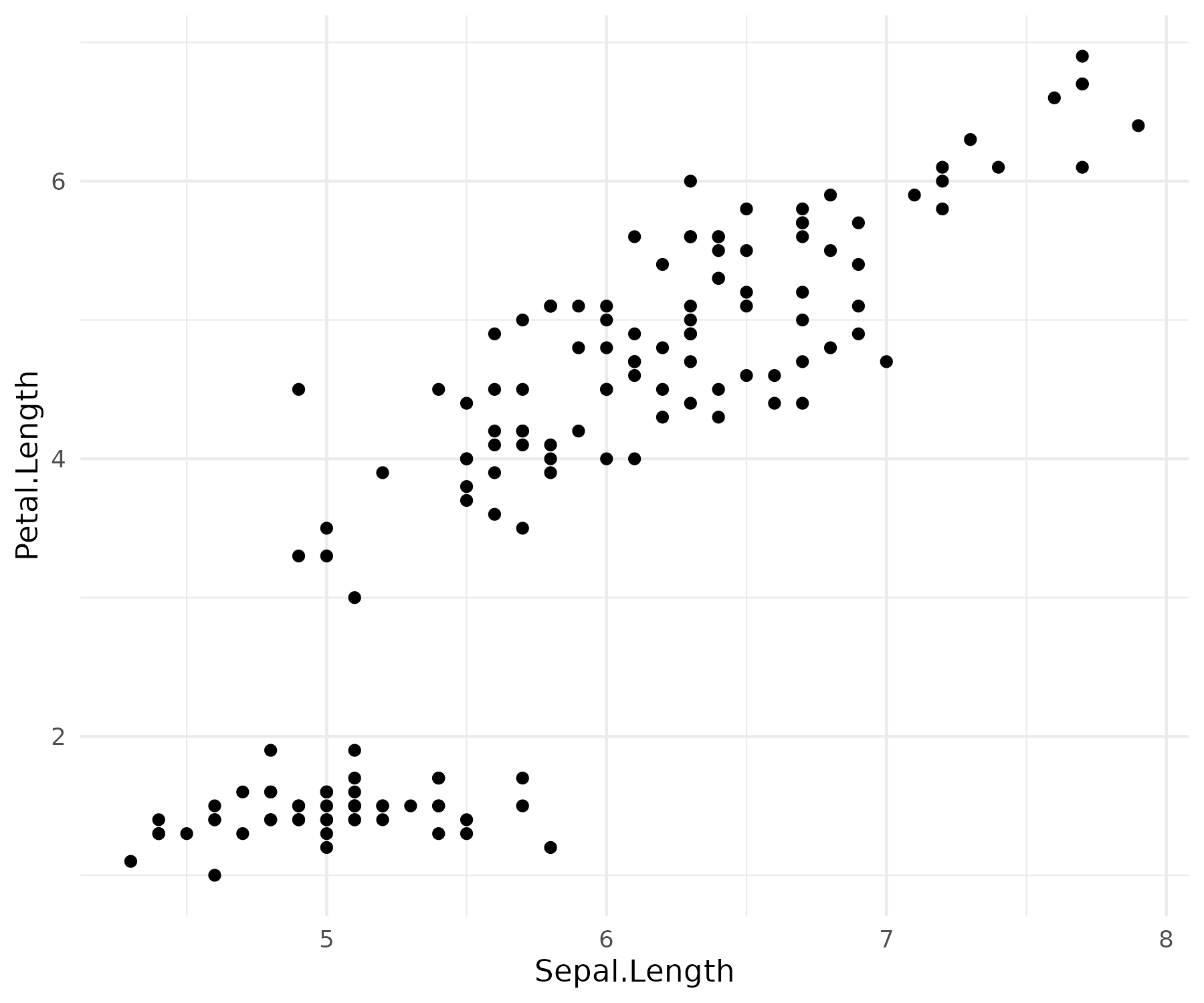 Sepal.LengthSepal.WidthPetal.LengthPetal.WidthSpecies5.13.51.40.2setosa4.93.01.40.2setosa4.73.21.30.2setosa4.63.11.50.2setosa5.03.61.40.2setosa5.43.91.70.4setosa4.63.41.40.3setosa5.03.41.50.2setosa4.42.91.40.2setosa4.93.11.50.1setosa